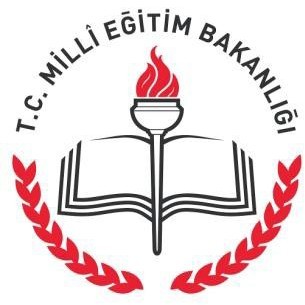 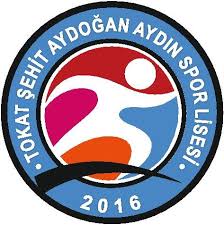 T.C.TOKAT VALİLİĞİŞEHİT AYDOĞAN AYDIN SPOR LİSESİŞEHİT AYDOĞAN AYDIN SPOR LİSESİ PANSİYONU2021-2022 EĞİTİM-ÖĞRETİM YILIBAŞVURU-KAYIT-KABUL UYGULAMA KILAVUZUTEMMUZ 2021	Bilgi için Tel                                          : 356 228 0785	Lütfi TINAZ (Pans. Sor. Müdür Yard.): 542 477 2282	(LÜTFEN mesai saatleri içinde arayınız!..)                     PANSİYONA KAYITLA İLGİLİ GENEL AÇIKLAMALARPansiyona kayıt ile ilgili işlemler ortaöğretime geçiş tercih ve yerleştirme kılavuzu hükümlerine ve Milli Eğitim Bakanlığına Bağlı Okullarda Yatılılık, Bursluluk, Sosyal Yardımlar Ve Okul Pansiyonları Yönetmeliğine göre gerçekleştirilecektir.Başvuru evraklarının en geç 20 Ağustos 2021 CUMA günü  mesai bitimine kadar eksiksiz doldurularak Pansiyon Sorumlu Müdür Yardımcısı Lütfi TINAZ’a ELDEN teslim edilmesi gerekmektedir.Teslim edilen evraklar üzerinde komisyonca yapılan incelemelerden sonra İOPYBS Yönetmeliğinde belirtilen okula giriş puan sıralaması ve diğer ölçütlere göre Parasız Yatılı veya Paralı Yatılı öğrenciler kendi aralarında sıralanarak kontenjan dahilinde pansiyona kesin kayıtları yapılacaktır.Pansiyona yerleştirilmeye dair bütün evraklar ile iş ve işlemler (https://tokatsporlisesi.meb.k12.tr) sitemizden takip edilebilecektir.      Pansiyona yerleşmeye hak kazanan öğrenciler, getirmeleri gereken eşyaları kılavuzun son sayfasında inceleyebilirler.Pansiyona yerleşmeye hak kazanan öğrenciler ilk gelişte, Pansiyon–Veli–Öğrenci SÖZLEŞMESİ’ni imzalamak üzere kanuni velileriyle birlikte gelmek zorundadır.ŞEHİT AYDOĞAN AYDIN SPOR LİSESİ MÜDÜRLÜĞÜ KIZ-ERKEK ÖĞRENCİ PANSİYONU PARASIZ / PARALI YATILILIKÖĞRENCİ BAŞVURU-KAYIT-KABUL EVRAKLARIBaşvuru Dilekçesi (Okul web sitemizde ve ekte mevcuttur.),Sağlık Raporu ("Yatılı kalmasına engel rahatsızlığı yoktur." Ibareli- Aile Hekiminden.)Nüfus cüzdanı / TC Kimlik Kartı  fotokopisi,Öğrenci adına çıkarılmış vukuatlı nüfus kayıt örneği (e-Devlet’ten alınabilir),,Aile durum beyannamesi (EK-1) (Okul web sitemizde ve ekte mevcuttur.),Anne, baba ve 18 yaşından gün almış kardeşler çalışıyorsa gelir durumlarını gösterir çalıştığı kurum amirince onaylı belge,Anne, baba ve 18 yaşından gün almış kardeşlere ait ayrı ayrı;İş yeri varsa vergi levhası fotokopisi. (iş yeri yoksa vergi kaydı belgesi)Çiftçilikle uğraşanlar 2021 yılına ait tarım gelir beyanı (Tarım Müdürlüğünden alınacak)Herhangi bir geliri olmayanlar SGK kaydı yoktur /Hizmet Cetveli belgesi (e-Devlet’ten alınabilir), ÇKS (Çiftçi Kayıt Sistemi) Belgesi (Tarım Müdürlüğü / Ziraat Odalarından alınabilir.) ve Vergi Kaydı yoktur belgelerini (Defterdarlık / Mal Müdürlüğü’nden alınabilir.) (veya) 18 yaşından gün almış kardeşler öğrenci ise öğrenci belgeleri,Varsa bakmakla yükümlü olduğu kişileri gösteren mahkeme kararı,İkametgâh belgesi (e-Devlet’ten alınabilir),2020-2021 Eğitim Öğretim Yılında Disiplin Cezası almadığına dair belge (Geldiği okuldan alınır.),İki adet vesikalık fotoğraf.NOT: PARALI YATILI olarak kalmak üzere başvuru yapacak öğrenci velilerinin yukarıda sayılan 6 ve 7. maddelerde istenen belgeleri hazırlamalarına gerek yoktur.AİLENİN MADDİ DURUMUNU GÖSTEREN BEYANNAMENİN DOLDURULMASI (EK 1)A- Memur çocukları: 1 OCAK 2021 ile 31 Aralık 2021 tarihleri arasında bağlı olduğunuz KURUMDAN ALINACAK bir yıllık gelirinizi gösterir belge. (Anne-Baba çalışıyorsa her ikisi için ayrı olacaktır)B- İşçi çocukları: 1 OCAK 2021 ile 31 Aralık 2021 tarihleri arasında bağlı olduğunuz MUHASEBE bürosu onaylayacak alınacak bir yıllık gelirinizi gösterir belge. (Anne-Baba çalışıyorsa her ikisi için ayrı ayrı olacaktır.)C- Emekli çocukları: 1 OCAK 2021 ile 31 Aralık 2021 tarihleri arasında MAAŞ ALDIĞINIZ BANKADAN aylar itibariyle maaş dökümünüzü gösterir belge. (Anne-Baba emekliyse her ikisi için ayrı ayrı olacaktır.)D- Esnaf çocukları:1-	Sosyal güvenlik kurumuna kayıtlı olmayıp maaş almadığına dair belge (Anne ve baba için ayrı yapılacak)2-	Serbest meslek sahibi ise; vergi dairesinin adı, adresi ve hesap numarası belirtilen, basit ya da gerçek usuldevergiye bağlı olan mükelleflerin bir önceki yıla ait (2021 yılı) gelir vergisi matrahını) gösteren belge. (Anne-Baba esnafsa her ikisi için ayrı ayrı olacaktır.)E-Çiftçi çocukları:1-	Sosyal güvenlik kurumuna kayıtlı olmayıp maaş almadığına dair belge (Anne ve baba için ayrı yapılacak;)2-	Tarım Müdürlüğü tarafından ailenin bir yıllık gelir durumunu gösterir belge (2021 Yılı)Örnek-1: Kişinin üzerine kayıtlı 10 dönüm arazide üzüm bağı bulunmakta olup 2021  yılı yıllık gelir toplamı 14.000TL dir. Gösterir resmi yazı.Örnek-2: Kişi damızlık havyan yetiştiriciliği yapmakta olup 10 adet inekten yıllık gelir toplamı 15.000 TLdir.Gösterir resmi yazı.F-Herhangi bir işi yoksa:Anne ve baba ve öğrenci olmayan 18 yaşından büyük kız kadeşler için ayrı yapılacak;1- Sosyal güvenlik kurumuna kayıtlı olmayıp maaş almadığına dair belge 2- Mal Müdürlüğüne gidilip: Vergi mükellefi olmadığınıza dair belge alınacak3- Tarım Müdürlüğüne / Ziraat Odasına gidilip; üzerine kayıtlı herhangi bir arazi bulunmamaktadır.İbarelerini taşıyan belgeler alındıktan sonra Mahalle Muhtarı tarafından Ek-1 belgesinin GELİRLER bölümüne; ‘‘Yukarıda adı soyadı yazılı kişi ………….olarak serbest iş yapmakta olup 2021 yılı yıllık geliri …………TL dir.’’ diyerek tasdikleyecektir.PARASIZ YATILILIK HAKKINDAÖNEMLİ NOT:“İLKÖĞRETİM VE ORTAÖĞRETİM KURUMLARINDA PARASIZ YATILILIK, BURSLULUK VE SOSYAL YARDIMLAR YÖNETMELİĞİ”NDEMaddi durum araştırmasıMADDE 32 – (1) Parasız yatılılık ve bursluluk sınavına başvuru veya kayıt ve kabul süresinde, ihtiyaç duyulduğunda ailenin maddi durumunu gösteren beyanname ve eklerindeki bilgiler, öğrenim gördükleri okul müdürlüğünce ilgili yerlerden araştırılır. Bu araştırma sonucuna göre velinin, ailenin maddi durumunu gösteren beyannamede ( EK-1 ) belirttiği fert başına düşen yıllık gelir miktarı, içinde bulunulan mali yılda belirtilen limitten fazla ise yanlış beyanda bulunan öğrenci velisi hakkında yasal işlem yapılmak üzere durum ilgili makamlara bildirilir. Bu işlem sonucunda velinin yanlış beyanda bulunduğunun tespiti durumunda, öğrencinin başvurusu ile parasız yatılılık veya bursluluk hakkı iptal edilir. “ DENİLMEKTEDİR.Öğrenciniz okul pansiyonunda kalmaya hak kazanmış ise pansiyon kaydının kesinleşebilmesi için eğitim öğretim yılı başında mutlaka öğrenci ile birlikte okula gelerek pansiyon kaydı ile ilgili evrakları imzalamalısınız. Aşağıdaki evrakları eksiksiz olarak doldurup okul idaresine teslim etmedikçe öğrencinizin kaydı tamamlanmış olmaz.Eksik belge ile yapılan müracaatlar dikkate alınmayacaktır.Aile geçim beyannamesinde fert başına düşen yıllık gelir her yıl bütçe kanunda belirtilen miktarı aşamaz. 2021 yılı  için 16,080 (Onaltıbinseksen TL) dir. Fert başına düşen yıllık geliri bu rakamı geçen öğrenciler PARALI YATILILIK için başvurabilirler.PARALI YATILILIK HAKKINDA ÖNEMLİ NOT:“İLKÖĞRETİM VE ORTAÖĞRETİM KURUMLARINDA PARASIZ YATILILIK, BURSLULUK VE SOSYAL YARDIMLAR YÖNETMELİĞİ”NDEMadde 21- Paralı yatılı öğrencilerden her yıl Bütçe Kanunu ile tespit edilen ücret alınır. Parasız yatılı öğrencilerin pansiyon ücretleri ise aynı miktar üzerinden Devletçe karŞılanır.Madde 22- Paralı yatılı öğrencilerden ücretler ilk taksit öğrencinin pansiyona kayıt olduğu gün, ikinci üçüncü ve dördüncü taksitler ise Kasım, Şubat ve Nisan aylarının son iş gününe kadar olmak üzere dört taksitle alınır. Taksidini zamanında ödemeyen öğrencinin paralı yatılı öğrencilikle ilişiği kesilir. Eğitim yılı devamınca paralı öğrenci alınabilir. Herhangi bir taksit devresinde pansiyona kabul olunan öğrenci, taksidinin tamamını ödemek zorundadır. Bir taksit devresi içinde pansiyonla ilişiğini kesen öğrenciye bu devreye ait taksit geri verilmez. Ancak, bir pansiyondan diğer bir pansiyona nakleden öğrencinin önceki okulunca alınan taksit miktarı nakil olduğu okul pansiyonu taksidine sayılır. Naklettiği okulun pansiyon ücreti evvelki pansiyon ücretinden fazla ise bu takside ait fark alınır. Eksik ise fark geri verilmez. DENİLMEKTEDİR.*Aile gelirinin aile fertlerine düşen yıllık gelir miktarı 16,080 (Onaltıbinseksen) TL’den  fazla ise öğrenciniz paralı yatılı olarak öğrenimine devam edecektir.PARALI YATILI ÖĞRENCİ ÖDEME PLANINOT: Paralı yatılı öğrencilerimizin pansiyon taksitleri ödeme planı yukarıya çıkarılmıştır.– Bu tarihler sonunda taksidini ödemeyen paralı yatılı öğrencinin pansiyonla ilişiği kesilir. Paralı yatılı öğrencilerin pansiyon taksitleri okulumuz sayman mutemedine makbuz karşılığı teslim edilir.ŞEHİT AYDOĞAN AYDIN  SPOR LİSESİ MÜDÜRLÜĞÜNE2021 yılında yetenek sınavı sonucuna göre okulunuzu kazanan, velisi bulunduğum …………………………….TC no.lu  ……………………………..………………’ın okulunuza ait pansiyonda Parasız Yatılı / Paralı Yatılı olarak kalmasını istiyorum. Pansiyona başvuru için gerekli belgeler ekte sunulmuştur. Pansiyon kontenjanı dâhilinde yapılacak değerlendirme sonucunda, komisyonun vereceği karara uyacağımı ve herhangi bir itirazda bulunmayacağımı taahhüt ediyorum.Gereğini bilgilerinize arzederim.	        ..../…./ 2021	……………………...	Veli Adı/Soyadı–İmzaEK :Pansiyon Başvuru EvraklarıEK–1ÖĞRENCİ AİLESİNİN MADDİ DURUMUNU GÖSTERİR BEYANNAMEAile maddi   durumumum yukarıda belirttiğim şekilde olduğunu beyan eder, velisi bulunduğum Şehit Aydoğan Aydın Spor Lisesi …….. sınıfı öğrencisi, ……………………. oğlu/kızı ……...................................................................’ın .2021. yılı   yatılılığa kabulünü arz ederim.	…. /…./2021	İmza	Velinin Adı SoyadıBaşvuran ÖğrencininAdı - Soyadı	:Adresi	:EKLER:Yetkili kurumlardan alınan gelir durumunu gösterir belge.Aile üyelerinin Türkiye Cumhuriyeti kimlik numaraları beyanıVelinin ve varsa eşinin bakmakla yükümlü olduğu kendi anne ve babası ile ilgili tedavi yardım beyannamesi, varsabakmakla yükümlü olduğu diğer şahıslarla ilgili mahkeme kararıörneği.Velinin yararlanacağı kontenjanla ilgili belge.PANSİYONA GETİRİLEBİLECEK MALZEMELERİN LİSTESİSpor ayakkabısı (1 adet)Okul ayakkabısı (1 adet)Pansiyon içi Oda TerliğiBanyo Terliği ( Önü Açık Plastik Terlik Olacak)Elbise Askısı(En Az 6 Adet)Gerektiği Kadar Kıyafet (Dolabına Sığacak Kadar)Gerektiği Kadar İç ÇamaşırıÇorap (En Az 7 Çift)Dikiş İğnesi-İplik ( Muhafazalı Kutu İçerisinde Olacak)El Havlusu, Banyo Havlusu veya BornozPijama TakımıŞampuanBanyo Sabunu, El sabunu (Sabunluk içinde kullanılacak)Ayakkabı Boyası (İsteğe bağlı)Makinede ve elde yıkamaya uygun çamaşır deterjanı,Plastik kirli .Kolonya ve el dezenfenktanı,Diş Fırçası–Diş  macunu, tırnak makası, tıraş takımı gibi kişisel hijyen ürünleriKullandığı ilaçlar (revir hemşiresine / okul idaresine teslim etmek şartı ile)NOT:Getirilecek eşyalar öğrenciye tahsis edilen dolaba sığacak kadar olmalıdır.Nevresim, yastık, battaniye ve alez pansiyonumuz tarafından verilecektir.Öğrenciye uygun olmayan yayımlar, her türlü yakıcı yanıcı maddeler, öğrenci sağlığına zararlı, iş sağlığı ve güvenliği açısından uygun olmayan malzemeler; makyaj malzemeleri, saç kurutma ve şekillendirme cihazları, su ısıtıcılar; kabuklu yiyecekler, asitli içecekler, yaş sebze ve meyveler alınmayacaktır.     Tespit edilmesi halinde sorgusuz çöpe atılacaktır.      Uymayanlar hakkında gerekli işlemler yapılacaktır.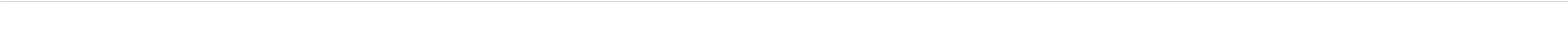 	                     Lütfi TINAZ	Pans. Sorumlu Müdür YardımcısıTAKSİTLERSON ÖDEME TARİHİÖDENECEK TUTAR1. TAKSİTKESİN KAYITTA1,005 TL2. TAKSİT30 KASIM 20211,005 TL3. TAKSİT28 ŞUBAT 20222022 Mali YılındaBelirlenecek Miktar4. TAKSİT30 NİSAN 20222022 Mali YılındaBelirlenecek MiktarÖĞRENCİNİNT.C No:ÖĞRENCİNİNAdı-Soyadı :ÖĞRENCİNİNCep Noe-postaÖĞRENCİNİNKan GrubuÖĞRENCİNİNİlaç AlerjisiÖĞRENCİNİNRahatsızlığıÖĞRENCİNİNBurs alıyor mu?BABAAdı, SoyadıBABAMesleğiBABAAdresiBABATelefonlarEv:	İş:Ev:	İş:Ev:	İş:BABACep Tel.Cep1:	Cep2:Cep1:	Cep2:Cep1:	Cep2:ANNEAdı, SoyadıANNEMesleğiANNEAdresiANNETelefonlarEv:	İş:Ev:	İş:Ev:	İş:ANNECepCep1:	Cep2:Cep1:	Cep2:Cep1:	Cep2:Velini Adı SoyadıVelinin Öğrenciye YakınlıkDerecesiVelinin İşi ve İşyeriadresiVelini geliri:(Serbest meslek sahibi ise vergi dairesinin adı, adresi ve hesap numarası belirtilen, basit ya da gerçek usulde vergiye bağlıolan mükelleflerin bir önceki yıla ait gelir vergisi matrahınıgösteren belge. Ücretli veya maaşlı çalışıyor ise muhasebe birime veya ilgili kişi, kurum ve kuruluşlardan alınacak aylar itibarıyla bir önceki yıla ait oniki aylık toplam gelirini gösteren belge. Gelirin oniki ayı bulmaması halinde son aylık geliri esas alınarak oniki ay üzerinden yıllık hesaplanacaktır).Velinin eşi çalışıyor isegeliri:(Vergi dairesi, muhasebe birimi veya ilgili kişi, kurum ve kuruluşlardan alınacak aylar itibarıyla bir önceki yıla aitoniki aylık toplam gelirini gösteren belge. Gelirin oniki ayı bulmaması halinde son aylık geliri esas alınarak oniki ay üzerindenyıllıkVelinin diğer gelirleriAilenin net yıllık gelir toplamıAile net yıllık gelir toplamının fert başına düşen yıllık tutarı: (Ailenin net yıllık toplam geliri, ailedeki fert sayısına bölünerek hesaplama yapılacaktır).Velinin ve varsa eşinin bakmakla yükümlü olduğu fertlerin adı ve soyadı ile yakınlık derecesi:(Aile nüfus kayıt örneği, Velinin ve varsa eşinin bakmakla yükümlü olduğu anne ve babası ile ilgili tedavi yardımı beyannamesi, varsa bakmakla yükümlü olduğu diğer şahıslarla ilgili mahkeme kararıörneği).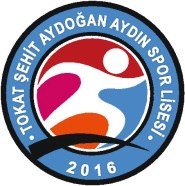 TC.TOKAT VALİLİĞİŞEHİT AYDOĞAN AYDIN SPOR LİSESİ MÜDÜRLÜĞÜŞEHİT AYDOĞAN AYDIN SPOR LİSESİ PANSİYONUDoküman NoFR.02TC.TOKAT VALİLİĞİŞEHİT AYDOĞAN AYDIN SPOR LİSESİ MÜDÜRLÜĞÜŞEHİT AYDOĞAN AYDIN SPOR LİSESİ PANSİYONUSayfa No 1 / 1TC.TOKAT VALİLİĞİŞEHİT AYDOĞAN AYDIN SPOR LİSESİ MÜDÜRLÜĞÜŞEHİT AYDOĞAN AYDIN SPOR LİSESİ PANSİYONURevizyon No2TC.TOKAT VALİLİĞİŞEHİT AYDOĞAN AYDIN SPOR LİSESİ MÜDÜRLÜĞÜŞEHİT AYDOĞAN AYDIN SPOR LİSESİ PANSİYONURevizyon Tarihi15.09.2020TC.TOKAT VALİLİĞİŞEHİT AYDOĞAN AYDIN SPOR LİSESİ MÜDÜRLÜĞÜŞEHİT AYDOĞAN AYDIN SPOR LİSESİ PANSİYONUYayın Tarihi01.10.2019TC.TOKAT VALİLİĞİŞEHİT AYDOĞAN AYDIN SPOR LİSESİ MÜDÜRLÜĞÜŞEHİT AYDOĞAN AYDIN SPOR LİSESİ PANSİYONUKurum Kodu762138